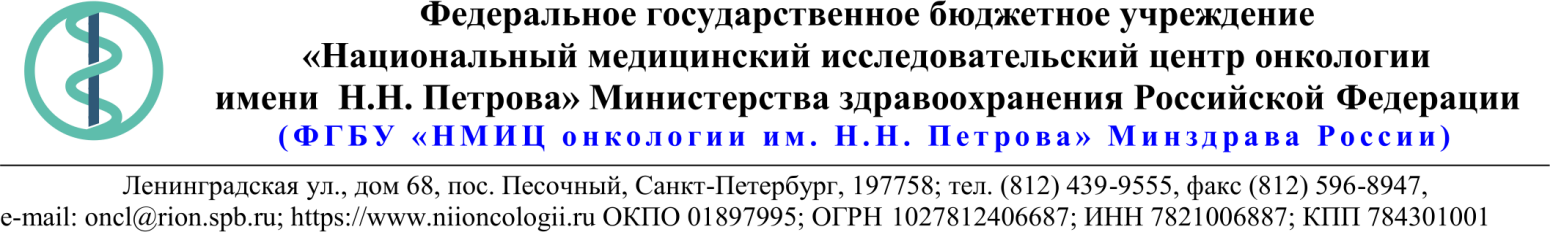 18.Описание объекта закупкиТехническое заданиеВ рамках поставки гладильного каландра (далее – Оборудование) Поставщик должен обеспечить:выполнение работ по установке (сборке, пуско-наладке) Оборудования;соблюдения непосредственными исполнителями в ходе осуществления ввода Оборудования в эксплуатацию действующих норм и правил в сфере безопасности (пожарной, электротехнической и т.п.), а также санитарных норм и правил;выполнение работ с учётом обязательных требований и рекомендаций производителя Оборудования;привлечение к непосредственному выполнению работ исполнителей, квалификация которых соответствует обязательным требованиям, установленным действующим законодательством Российской Федерации;выполнение непосредственными исполнителями работ по вводу в эксплуатацию Оборудования законных требований представителей (работников) Покупателя.Оборудование должно быть новым, не бывшим в употреблении, не прошедшим ремонт, в том числе восстановление, замену составных частей, восстановление потребительских свойств. До момента поставки Оборудование не должно было использоваться в качестве выставочных экземпляров. Год выпуска оборудования должен быть не ранее 2020.Спецификация поставляемого оборудования16.07.2021 № 21.1-03/686Ссылка на данный номер обязательна!Запрос о предоставлении ценовой информациидля нужд ФГБУ «НМИЦ онкологии им. Н.Н. Петрова» Минздрава РоссииСтруктура цены (расходы, включенные в цену товара/работы/услуги) должна включать в себя:1)	стоимость товара/работы/услуги; 2)	стоимость упаковки товара;3)	стоимость транспортировки товара от склада поставщика до склада покупателя, включающая в себя все сопутствующие расходы, а также погрузочно-разгрузочные работы;4)	расходы поставщика на уплату таможенных сборов, налоговых и иных обязательных платежей, обязанность по внесению которых установлена российским законодательством;5)  все иные прямые и косвенные накладные расходы поставщика/подрядчика/исполнителя, связанные с поставкой товара/выполнением работ/оказанием услуг и необходимые для надлежащего выполнения обязательств.Сведения о товаре/работе/услуге: содержатся в Приложении.Просим всех заинтересованных лиц представить свои коммерческие предложения (далее - КП) о цене поставки товара/выполнения работы/оказания услуги с использованием прилагаемой формы описания  товара/работы/услуги и направлять их в форме электронного документа, подписанного квалифицированной электронной цифровой подписью (электронная цифровая подпись должна быть открепленной, в формате “sig”) по следующему адресу: 4399541@niioncologii.ru.Информируем, что направленные предложения не будут рассматриваться в качестве заявки на участие в закупке и не дают в дальнейшем каких-либо преимуществ для лиц, подавших указанные предложения.Настоящий запрос не является извещением о проведении закупки, офертой или публичной офертой и не влечет возникновения каких-либо обязательств заказчика.Из ответа на запрос должны однозначно определяться цена единицы товара/работы/услуги и общая цена контракта на условиях, указанных в запросе, срок действия предлагаемой цены.КП оформляется на официальном бланке (при наличии), должно содержать реквизиты организации (официальное наименование, ИНН, КПП - обязательно), и должно содержать ссылку на дату и номер запроса о предоставлении ценовой информации. КП должно содержать актуальные на момент запроса цены товара (работ, услуг), технические характеристики и прочие данные, в том числе условия поставки и оплаты, полностью соответствующие указанным в запросе о предоставлении ценовой информации.В КП должно содержаться однозначное указание на то, что предлагаемые товары (работы, услуги) полностью и по всем запрошенным характеристиками соответствуют описанию объекта закупки, содержащемуся в запросе о предоставлении ценовой информации, выраженное одним из следующих способов: - указанием в КП соответствующего запросу описания товара (работы, услуги)- подтверждением в тексте КП намерения поставки товара (выполнения работы, услуги) на условиях, указанных в запросе, в случае заключения контракта.1.Наименование ЗаказчикаФГБУ "НМИЦ онкологии им. Н.Н. Петрова" Минздрава России2.Наименование объекта закупкиПоставка гладильного каландра с вводом в эксплуатацию3.Коды ОКПД2 / КТРУУказаны в пункте 184.Место исполнения обязательств (адрес поставки, оказания услуг, выполнения работ)197758, Россия, г. Санкт- Петербург, п. Песочный, ул. Ленинградская, дом 685.АвансированиеНе предусмотрено6.Срок окончания действия договора (контракта)01.11.20217.Установление сроков исполнения обязательств контрагентомУстановление сроков исполнения обязательств контрагентом7.1Срок начала исполнения обязательств контрагентом:С даты подписания Контракта7.2Срок окончания исполнения обязательств контрагентом не позднее10 (десять) календарных дней с даты подписания Контракта7.3Периодичность выполнения работ, оказания услуг либо количество партий поставляемого товаров: (обязательства контрагента)Одна партия8.ОплатаВ течение 30 (тридцати) календарных дней с момента подписания Покупателем универсального передаточного документа (УПД).9.Документы, которые должны быть представлены поставщиком (подрядчиком, исполнителем) вместе с товаром (результатом выполненной работы, оказанной услуги)Документы качества на поставляемые товары, УПД согласно условиям Контракта10.Специальное право, которое должно быть у участника закупки и (или) поставщика (подрядчика, исполнителя) (наличие лицензии, членство в саморегулируемой организации и т.п.)Не предусмотрено11.Дополнительные требования к участникам закупки (при наличии таких требований) и обоснование этих требованийНе предусмотрено12.Срок действия гарантии качества товара (работы, услуги) после приемки ЗаказчикомНе менее 24 месяцев13.Размер обеспечения гарантийных обязательств (до 10% НМЦК)6%14.Предоставляемые участникам закупки преимущества в соответствии со статьями 28 и 29 Закона № 44-ФЗНе предусмотрено15.Запреты, ограничения допуска, условия допуска (преференции) иностранных товаровПриказ от 4 июня 2018 года N 126н «Об условиях допуска товаров, происходящих из иностранного государства или группы иностранных государств, для целей осуществления закупок товаров для обеспечения государственных и муниципальных нужд»16.Страна происхождения (указывается участником в заявке, коммерческом предложении)Указывается участником закупки17.Количество и единица измерения объекта закупкиУказаны в пункте 18№ п/пНаименование товараТехнические характеристикиТехнические характеристикиТехнические характеристикиТехнические характеристикиТехнические характеристикиТехнические характеристикиТехнические характеристикиЕд. изм.Кол-воКод ОКПД2Страна происхожденияНДС%Цена за ед. с НДССумма1Каландр№ п/пНаименование показателя/Технические характеристикиЗначение показателейЗначение показателейЕдиница измеренияДанные поставщика Данные поставщика шт128.29.42.1101Каландр№ п/пНаименование показателя/Технические характеристикиЗначение показателейЗначение показателейЕдиница измеренияЗначение показателейЕд. изм.шт128.29.42.1101КаландрТип: гладильныйНаличие--шт128.29.42.1101КаландрКоличество валковТочно1штшт128.29.42.1101КаландрГабаритные размеры---шт128.29.42.1101КаландрШиринаНе более2500ммшт128.29.42.1101КаландрГлубинаВ диапазонеОт 745 до 760ммшт128.29.42.1101КаландрВысотаВ диапазонеОт 1050 до 1150ммшт128.29.42.1101КаландрВесНе более470кгшт128.29.42.1101КаландрНагрев: электрическийНаличие--шт128.29.42.1101КаландрДлина валаВ диапазонеОт 2050 до 2100ммшт128.29.42.1101КаландрДиаметр валаВ диапазонеОт 315 до 325ммшт128.29.42.1101КаландрХромированное покрытие гладильного валаНаличие--шт128.29.42.1101КаландрРегулируемая скорость глажения 1-6 м/минНаличие--шт128.29.42.1101КаландрМаксимальная производительность при остаточной влажности 40%Не менее70кг/часшт128.29.42.1101КаландрМощность нагрева: В диапазонеОт 26 до 28кВтшт128.29.42.1101КаландрВстроенный вентиляторНаличие--шт128.29.42.1101КаландрИсполнение: пристенный – возврат белья на сторону подачиНаличие--шт128.29.42.1101КаландрДиаметр выхлопной трубы В диапазонеОт 130 до 180ммшт128.29.42.1101КаландрМощность вентилятораНе более0,095кВтшт128.29.42.1101КаландрМощность мотораНе более0,18кВтшт128.29.42.1101КаландрПлощадь контакта гладильного вала с бельем, угол охватаНе менее300градусовшт128.29.42.110